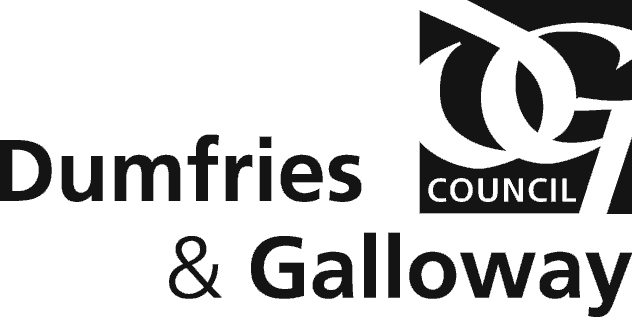 DUMFRIES AND GALLOWAY COUNCILEDUCATION SUPPORT SERVICES APPLICATION FOR HELP TOWARDS THE COST OF SCHOOL TRANSPORT NON ENTITLED PUPILSPUPIL NAME 		DATE OF BIRTH 	ADDRESS 	POST CODE	TEL NO. 	EMAIL ADDRESS_________________________________________________________SCHOOL (S) ______________________________________________________________DAILY COST OF TRANSPORT/ MILAGE	PARENT/GUARDIAN TITLE 	 SIGNED 		PRINT NAME 	 DATE	PLEASE NOTE, THIS APPLICATION MUST BE COMPLETED EACH SESSIONOFFICIAL USECriteria Pupil lives more than 2 but less than 3 miles from school Pupil attends catchment school Pupil is in receipt of Free School Meals Pupil has previously been declined for “grace and favour” transportOther (record via school chronology )ACCEPTED             	REFUSED                                       REASON FOR REFUSAL Please return completed application to: educationadminhub@dumgal.gov.uk For information regarding School Transport, please visit the Council’s website on: Free school transport - Dumfries and Galloway Council (dumgal.gov.uk) https://dumgal.gov.uk/article/15245/Free-school-transport Chief Executive Service – Purchase Ledger Team Method of Payment Election Form - Discretionary Transport FundPAYMENT INTO YOUR BANK ACCOUNTName and Address of Bank:- ___________________________________________________________________	___________________________________________________________________Bank Sort CodeBank Account NumberPlease arrange for this section to be completed by your Building Society and have the form stamped by them as evidence that the details are correct. NB Some Building Societies are not full members of the clearing system and although payment will be transmitted to the Building Society’s account, there may be a delay in them crediting your account.  If you do encounter delays you should contact the Building Society concerned.Building Society Bank Sort CodeBuilding Society Bank Account NumberBuilding Society Bank Account Roll Number 